Schildkliersymposium  donderdag 3 december 2020 UMCG 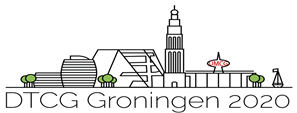 10 ontvangst  10.20  opening prof T.P.Links UMCG 10.30-12.20    New developments in Thyroid Cancer 10.30- 10.55  Prof Steven Waguespack Endocrinologist MD Anderson Houston USA : ‘ Systemic therapy: results and challenges’ 10.55- 11.20 Prof Kurt Schmidt Pathologist  Univerzitatsklinikum Essen ‘ The challenges of NIFTP and poorly differentiated tumors’  11.20- 11.35  Prof Hans Morreau   LUMC Leiden ‘Molecular markers in the diagnosis of thyroid cancer’  11.35- 11.50  Dr Tessa Van Ginhoven, Erasmus MC Rotterdam ‘Microcarcinoma and active surveillance’  11.50- 12.05 Prof  Wim Oyen , Rijnstate Arnhem, Humanitas Universitiy Milan, Nucleaire Geneeskunde  ‘Europe vs US:  de-escalation  I-131 therapy’ 12.05-12.20  Dr Habib Ahmad Radiologist Erasmus MC  Rotterdam ‘Systematic approach of thyroid nodules by  Ultrasound’  12.20- 13.15 lunch  Postergang   Tijdens de lunch uit elke regio 3poster borden met activiteiten op gebied van schildklier per regionale werkgroep / netwerk kunnen worden gepresenteerd, mag onderzoek zijn, patiënten zorg,  nieuwe vorm van besprekingen etc . Contact persoon per regio aan te wijzen 18 mei 2020 ALV, selectie vindt in regio plaats, niet door DTCG.13.15- 14.00  The “other” thyroid cancers  (duo presentation) 13.15-13.30 Medullary Thyroid Cancer Dr Schelto Kruijff surgical oncologist UMCG / Drs Medard van den Broek, fellow endocrinology UMCU)13.30-13.45 Anaplastic Thyroid Cancer  Dr Mischa de Ridder radiotherapist- oncologist LUMC, Pascal Jonker  fellow surgery UMCG13.45-14.00 Pediatric  DTC  Dr Hanneke van Santen Maxima  MC  pediatric endocrinology / Karin van der Tuin fellow clinical genetics LUMC14.00-15.00	 Resultaten nationale studies     (pitches van 5 min met resultaten van baanbrekend onderzoek/ ontwikkelingen van eigen bodem ) 1.Effect Study Lisanne Koster LUMC/ RadboudUMC   2.Combo Rosalie Koot RadboudUMC  3. Fertiliteit bij DTC  Marloes Nies UMCG  4.Late effecten schildklierkanker op de kinderleeftijd Bernadette Dekker/ Antoinette Reichert  UMCG5.Genetische uitkomsten KIKA studie Karin vd Tuin  LUMC   6.ERN/Euracan Alberto Pereira LUMC 7. Impact studie : Carolien van Kinschoten 8. HT vs TTx+/-RAI bij 1-4cm PTC Pedro Rodriguez Schaap 9.E-nose  Nicole Bouvy MUMC 10. 15-15.30  thee15.30- 16.30 nationaal MDO  (Max  6 casus gehele palet skca/Max 10 min per casus )Chirurgie Dr. A. Engelsman, Amsterdam UMC locatie AMC  Dr. A. Ploeg, LeiderdorpEndocrinologie Dr. A.N.A. van der Horst- Schrivers MUMC Dr. C van Noord Maasstad Ziekenhuis RotterdamNucleaire Geneeskunde  Dr. M. Jansen, Radboud UMC  Dr. R. Keijsers, Antonius ziekenhuis NieuwegeinPathologie Dr. B van Hemel,  patholoog UMCG Drs. M. Visser, patholoog Symbiant, Medisch Oncoloog Dr Jan Paul de Boer, internist oncoloog  AVL  Drs. K.E. Broekman, internist oncoloog  UMCGRadiotherapeut Prof.dr  J. Kaanders, radiotherapeut  RadboudUMC Radioloog  Pim de Graaf Amsterdam MC locatie VU16.30  Sluiting   Dr S Kruijff Chirurg